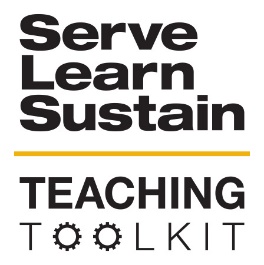 EJ Resources OVERVIEW:This tool provides a series of definitions, videos, and other resources for faculty and students who wish to learn more about Environmental Justice. This is an evolving resource, so please feel free to make recommendations! OVERVIEW:This tool provides a series of definitions, videos, and other resources for faculty and students who wish to learn more about Environmental Justice. This is an evolving resource, so please feel free to make recommendations! INSTRUCTIONS: N/AINSTRUCTIONS: N/ASLS LEARNING OUTCOMES: Develop Skills and KnowledgeConnect to Professional Practice Structure Deep Learning ExperienceBuild Long-Lasting Values and Beliefs SLS LEARNING OUTCOMES: Develop Skills and KnowledgeConnect to Professional Practice Structure Deep Learning ExperienceBuild Long-Lasting Values and Beliefs TOOL CATEGORYEquity & JusticeTOOL CATEGORYEquity & JusticeTOOL TYPEReading TOOL TYPEReading AUDIENCE: N/AAUDIENCE: N/ADISCIPLINEAll DISCIPLINEAll BIG IDEASInequality, Poverty and Sustainable DevelopmentEquity and Climate Environmental Justice and Citizen Science Sustainable urban developmentBIG IDEASInequality, Poverty and Sustainable DevelopmentEquity and Climate Environmental Justice and Citizen Science Sustainable urban developmentKEY WORDSEnvironmental justiceEnvironmental Racism Equity Sustainability KEY WORDSEnvironmental justiceEnvironmental Racism Equity Sustainability MATERIALSN/A MATERIALSN/A TIME COMMITMENT OtherTIME COMMITMENT Other